A különböző nyelvi változatok közötti eltérések esetén az angol nyelvű változat az irányadó.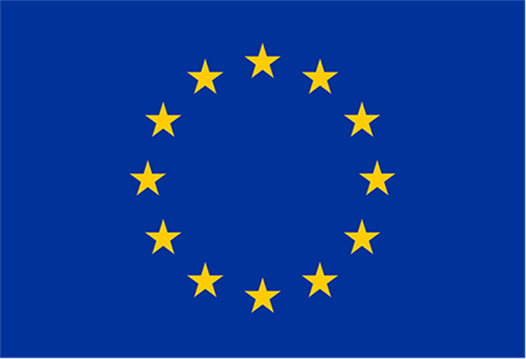 Polgárok, egyenlőség, jogok és értékek program (CERV)Pályázati felhívás Testvérvárosi kapcsolatok kialakítása és városhálózatok(CERV-2022-CITIZENS-TOWN: CERV-2022-TOWN-TT, CERV-2022-TOWN-NT)1.0 verzió2021. november 16.PÁLYÁZATI FELHÍVÁS TARTALOMJEGYZÉK0.	Bevezetés	51.	Háttér-információk	62.	Célkitűzések — Témakörök és prioritások — Finanszírozható tevékenységek — Várt hatás	7Célkitűzések	7Témakörök és prioritások (hatókör)	7Célkitűzések	9Témakörök és prioritások (hatókör)	9Finanszírozható tevékenységek (hatókör)	10Várt hatás	103.	Rendelkezésre álló költségvetés	114.	Ütemterv és határidők	115.	Elfogadhatóság és dokumentumok	116.	Támogathatóság	12Támogatható résztvevők (támogatható országok)	12A konzorcium összetétele	15Támogatható tevékenységek	15Földrajzi elhelyezkedés (célországok)	15Időtartam	15Etika és uniós értékek	167.	Pénzügyi és működési kapacitás, valamint kizárás	17Pénzügyi kapacitás	17Működési kapacitás	17Kizárás	188.	Értékelési és odaítélési eljárás	199.	Odaítélési szempontok	2010.	A támogatási megállapodások jogi és pénzügyi paraméterei	21A projekt kezdő időpontja és időtartama	21Mérföldkövek és teljesítendő feladatok	21A támogatás formája, a finanszírozási arány és a támogatás maximális összege	21Költségvetési kategóriák és a költségek elszámolhatóságára vonatkozó szabályok	22Beszámolási és kifizetési rendelkezések	22Előfinanszírozási garanciák	23Igazolások	23A visszafizettetések esetén alkalmazandó felelősségi rendszer	23A projekt végrehajtására vonatkozó rendelkezések	24Egyéb sajátosságok	24Megfelelés hiánya és szerződésszegés	2411.	Hogyan kell a pályázatot benyújtani?	2412.	Segítségnyújtás	2513.	Fontos	27BevezetésEz a pályázati felhívás a Polgárok, egyenlőség, jogok és értékek program (CERV) keretébe tartozó polgári szerepvállalás és részvétel területén nyújtott uniós cselekvési támogatásokra vonatkozik. Ezen uniós finanszírozási program szabályozási keretét a következők határozzák meg:az (EU) 2018/1046 rendelet (az uniós költségvetési rendelet),az alap-jogiaktus (a Polgárok, egyenlőség, jogok és értékek programról szóló (EU) 2021/692 rendelet).A felhívás közzétételére a 2021–2022. évi munkaprogramnak megfelelően kerül sor, és azt az Európai Oktatási és Kulturális Végrehajtó Ügynökség (EACEA) (a továbbiakban: Ügynökség) fogja irányítani.A felhívás az alábbi témakörökre terjed ki:CERV-2022-CITIZENS-TOWN-TT (1. témakör) — Testvérvárosi kapcsolatok kialakításaCERV-2022-CITIZENS-TOWN-NT (2. témakör) — VároshálózatokA felhívás keretébe tartozó projektpályázatoknak csak e témakörök egyikével kell foglalkoznia. Azoknak a pályázóknak, akik egynél több témakörre kívánnak pályázni, mindegyik témakörhöz külön pályázatot kell benyújtaniuk.Kérjük, figyelmesen olvassa el a felhíváshoz tartozó dokumentációt, és különösen ezt a felhívást, a támogatásimegállapodás-mintát, az uniós finanszírozási és pályázati portálon található online kézikönyvet, valamint a vissza nem térítendő uniós támogatásokhoz tartozó, magyarázatokkal ellátott támogatási megállapodást!Ezek a dokumentumok pontosításokkal és válaszokkal szolgálnak a pályázata elkészítése során esetlegesen felmerülő kérdéseire: a pályázati felhívás a következőket ismerteti: háttér, célkitűzések, alkalmazási kör, finanszírozható tevékenységek és a várt eredmények (1. és 2. szakasz);ütemterv és rendelkezésre álló költségvetés (3. és 4. szakasz); az elfogadhatóságra és a támogathatóságra vonatkozó feltételek (beleértve a kötelező dokumentumokat is; 5. és 6. szakasz);a pénzügyi és működési kapacitásra, valamint a kizárásra vonatkozó szempontok (7. szakasz);értékelési és odaítélési eljárás (8. szakasz);odaítélési szempontok (9. szakasz); a támogatási megállapodások jogi és pénzügyi paraméterei (10. szakasz);a pályázatok benyújtásának módja (11. szakasz);az online kézikönyv a következőket ismerteti: a pályázatoknak az uniós finanszírozási és pályázati portálon („portál”) keresztül történő regisztrálására és benyújtására szolgáló eljárások; a pályázat elkészítésére vonatkozó ajánlások;a magyarázatokkal ellátott támogatási megállapodás a következőket tartalmazza:a támogatás megszerzéséhez aláírandó támogatási megállapodás valamennyi rendelkezésének részletes magyarázata (többek között a költségek elszámolhatósága, a fizetési ütemterv, járulékos kötelezettségek stb.). A korábban finanszírozott projektek áttekintéséhez érdemes felkeresnie a következő internetes oldalakat: az Európa a polgárokért program projekteredményei, a Jogok, egyenlőség és polgárság program eredményei, Daphne eszköztár. Háttér-információkA Polgárok, egyenlőség, jogok és értékek program a polgári szerepvállalásra, a mindenki számára biztosított egyenlőségre, valamint a jogok és az uniós értékek érvényesítésére biztosít finanszírozást. A Polgárok, egyenlőség, jogok és értékek program (a továbbiakban: program) a korábbi Jogok, egyenlőség és polgárság programot és a korábbi Európa a polgárokért programot egyesíti.A program előmozdítja a különböző országok polgárai közötti eszmecserét, megerősíti a kölcsönös megértést és toleranciát, lehetőséget teremt látókörük bővítésére, valamint arra, hogy – a testvérvárosi kapcsolatok kialakítása és a városhálózatok révén – kialakuljon bennük az Európához tartozás és az európai identitás érzése. Bár a program alulról építkező megközelítést alkalmaz, különösen a városhálózatok számára arra is lehetőséget biztosít, hogy az uniós prioritásokra összpontosítsanak. Céljai között szerepel például az, hogy javítsa a polgároknak az Európai Unió Alapjogi Chartájával kapcsolatos ismereteit, hozzájáruljon az európai parlamenti választásokon való magasabb arányú részvételhez és az inkluzív jelöltséghez, valamint fokozottabban felhívja a figyelmet a megkülönböztetésre, a rasszizmusra és azok következményeire.Ez a pályázati felhívás a következő szakpolitikai kezdeményezéseket kívánja támogatni: az európai demokráciára vonatkozó cselekvési terv, a romák egyenlőségének, társadalmi befogadásának és részvételének előmozdítását célzó uniós stratégiai keretrendszer, az Alapjogi Charta EU-n belüli alkalmazásának megerősítésére irányuló stratégia, az uniós polgárságról szóló 2020. évi jelentés. Célkitűzések — Témakörök és prioritások — Finanszírozható tevékenységek — Várt hatásCERV-2022-CITIZENS-TOWN-TT – Testvérvárosi kapcsolatok kialakításaCélkitűzések A különböző országok polgárai közötti eszmecsere előmozdítása.A polgárok számára lehetőség biztosítása az Európai Unió kulturális sokszínűségének felfedezésére, valamint annak tudatosítása a polgárokban, hogy az európai értékek és az európai kulturális örökség a közös jövő alapját képezik. Az európaiak közötti békés kapcsolatok garantálása és a helyi szintű aktív részvételük biztosítása.A kölcsönös megértés és barátság erősítése az európai polgárok között.A települési önkormányzatok közötti együttműködés és a bevált gyakorlatok cseréjének ösztönzése.A felelősségteljes helyi kormányzás támogatása, valamint a helyi és regionális hatóságok európai integrációs folyamatban betöltött szerepének erősítése.A testvérvárosi projektek várhatóan új európai retorikát vesznek fontolóra, amely a polgárokra fókuszál, előmozdítja az egyenlőséget, előretekintő és konstruktív, és amelyben fokozottabban szerepet vállalna különösen a fiatalabb generáció. A projektek alapulhatnak a polgárokkal folytatott konzultációk eredményein, és vitaindítóként szolgálhatnak azzal kapcsolatban, hogy miként hozható létre egy demokratikusabb Unió ahhoz, hogy a polgárok újra szerepet vállalhassanak az EU-ban, valamint erősíteni lehessen az európai projektért való felelősségvállalás érzését.Témakörök és prioritások (hatókör)Az európai kulturális és nyelvi környezet gazdagságának szélesebb körű megismertetéseA program azzal járul hozzá a kultúrák közötti párbeszéd előmozdításához, hogy alkalmat ad a találkozásra a különböző nemzetiségű és nyelvű polgároknak, és lehetővé teszi számukra a közös tevékenységekben való részvételt. Ebben az összefüggésben a testvérvárosi projekteknek fel kell hívniuk a figyelmet Európa kulturális és nyelvi környezetének gazdagságára, és elő kell mozdítaniuk a kölcsönös megértést és toleranciát, ezáltal hozzá kell járulniuk egy tisztelettudó, dinamikus és sokoldalú európai identitás kialakításához, valamint a közös értékek, a demokrácia és az alapvető jogok tiszteletben tartásához. Tudatosítani a szolidaritáson alapuló európai integrációs folyamat megerősítésének fontosságátAz Európai Unió a szolidaritásra épül: a polgárok közötti szolidaritásra, az uniós tagállamok közötti, határokon átnyúló szolidaritásra, valamint az Unión belüli és kívüli támogatási tevékenységek keretében érvényesülő szolidaritásra. A szolidaritás közös érték, amely kohéziót teremt és reagál a társadalmi kihívásokra. A testvérvárosi projekteknek a kölcsönös megértés elősegítésével és a közös megoldások konstruktív megvitatására lehetőséget teremtő fórumok létrehozásával kell hozzájárulniuk a nemzeti felfogások túllépéséhez. E projekteknek arra kell törekedniük, hogy felhívják a figyelmet a szolidaritáson és közös értékeken alapuló európai integrációs folyamat megerősítésének fontosságára.Az Európához tartozás érzésének elősegítése az Európa jövőjéről folytatott vita előmozdításával A testvérvárosi projekteknek lehetőséget kell teremteniük a polgárok számára annak kifejezésére, hogy milyen Európát szeretnének. A testvérvárosi projektek keretében támogatott vitáknak az Európai Unió konkrét eredményein és a történelemből levont tanulságokon kell alapulniuk. Ezeknek a vitáknak az aktuális tendenciák átgondolására is ki kell terjedniük, és lehetővé kell tenniük a résztvevők számára, hogy kétségbe vonják az euroszkepticizmust, mégpedig azáltal, hogy javaslatot tesznek olyan lehetséges tevékenységekre, amelyekkel az Európai Unió elősegítheti az Európához tartozás érzését, az Unióhoz tartozás előnyeinek megértését, valamint az EU társadalmi és politikai kohéziójának megerősítését. A testvértelepüléseknek érdemes az Európa jövőjéről szóló konferencia célkitűzéseit követniük. A vitáknak továbbá elő kell mozdítaniuk a demokratikus eszmecsere kultúráját, amelyben minden résztvevő véleményét egyformán értékelik, nemüktől, életkoruktól vagy etnikai hátterüktől függetlenül.Gondolatok a Covid19-világjárvány helyi közösségekre kifejtett hatásárólA Covid19-világjárvány hatással volt demokráciáink és a polgári szerepvállalás működésére. A fertőzésterjedés megakadályozásának szükségessége az egyéni és a kollektív szabadság szigorú korlátozásához vezetett. A testvérvárosi projekteknek érdemes figyelembe venniük, hogy a Covid19-világjárvány milyen hatással volt a mindennapi életre a helyi közösségeken belül és a közösségek működésére, valamint a Covid19-válság alatti polgári szerepvállalás formáira.Finanszírozható tevékenységek (hatókör)A tevékenységek többek között a következőket foglalhatják magukban:műhelytalálkozók, szemináriumok, konferenciák, képzési tevékenységek, szakértői értekezletek, webináriumok, figyelemfelhívó tevékenységek, adatgyűjtés és konzultáció, helyes gyakorlatok kialakítása, cseréje és terjesztése a hatóságok és a civil társadalmi szervezetek körében, kommunikációs eszközök és a közösségi média használatának fejlesztése.A tevékenységformákat a nemek közötti esélyegyenlőség szempontjait figyelembe véve kell megtervezni annak biztosítása érdekében, hogy azok a nők és férfiak számára egyenlő feltételek mellett hozzáférhetők legyenek, és a nők és férfiak egyaránt részt vehessenek a tevékenységekben. Várt hatásA polgárok különféle csoportjai közötti kölcsönös megértés és barátság elmélyítése és ösztönzése helyi szinten.Polgárok különböző csoportjainak bevonása a helyi közösségek tapasztalatai alapján, valamint az EU által biztosított hozzáadott érték elismerése közösségi szemlélettel.Az EU-hoz tartozás erősebb érzésének elősegítése.CERV-2022-CITIZENS-TOWN-NT– Városhálózatok Célkitűzések A különböző országok polgárai közötti eszmecsere előmozdítása.A polgárok számára lehetőség biztosítása az Európai Unió kulturális sokszínűségének felfedezésére, valamint annak tudatosítása a polgárokban, hogy az európai értékek és az európai kulturális örökség a közös jövő alapját képezik.Az európaiak közötti békés kapcsolatok garantálása és a helyi szintű aktív részvételük biztosítása.A kölcsönös megértés és barátság erősítése az európai polgárok között.A települési önkormányzatok közötti együttműködés és a bevált gyakorlatok cseréjének ösztönzése.A felelősségteljes helyi kormányzás támogatása, valamint a helyi és regionális hatóságok európai integrációs folyamatban betöltött szerepének erősítése.A városhálózatokra irányuló projektek várhatóan új európai retorikát vesznek fontolóra, amely a polgárokra fókuszál, előmozdítja az egyenlőséget, előretekintő és konstruktív, és amelyben különösen a fiatalabb generáció vállalna fokozottabban szerepet. A projektek alapulhatnak a polgárokkal folytatott konzultációk eredményein, és vitaindítóként szolgálhatnak azzal kapcsolatban, hogy miként hozható létre egy demokratikusabb Unió, lehetővé téve, hogy a polgárok újra szerepet vállalhassanak az EU-ban, valamint erősíteni lehessen az európai projektért való felelősségvállalás érzését.A városhálózatoknak lehetőséget kell teremteniük arra, hogy a városok és települések hosszú távon elmélyíthessék és intenzívebbé tehessék az együttműködést, fenntartható hálózatokat alakíthassanak ki, és ismertethessék az európai integráció jövőjére vonatkozó hosszú távú elképzelésüket.Témakörök és prioritások (hatókör)Az alulról építkező megközelítés fenntartása mellett külön hangsúlyt kell helyezni a következőkre:Az uniós döntéshozatali folyamat európai és demokratikus dimenziójának erősítéseA városhálózatoknak olyan projekteket kell kidolgozniuk, amelyek a polgárok európai politikai életben való aktív részvételének és választójoguk gyakorlásának a támogatása révén erősítik a demokratikus kormányzást. Ezek a projektek ellensúlyozhatják az alacsony választási részvételt, a populizmust, a félretájékoztatást és azokat a kihívásokat, amelyekkel a civil társadalomnak szembe kell néznie. A szabad és tisztességes európai választások támogatásaTekintettel a 2024-es európai parlamenti választásokra, a városhálózatoknak az EU demokratikus intézményeinek a megóvásán és a polgárok azokban való részvételén kell munkálkodniuk. A megfelelő hálózatokon belüli és az azok közötti koordináció különösen a közös munkamódszerek kialakítását, a választásokat fenyegető veszélyek feltárásához és kezeléséhez szükséges kapacitásépítést, valamint a bevált gyakorlat modelljeinek és útmutatóknak a kidolgozását eredményezheti.Az Európához tartozás érzésének elősegítése az Európa jövőjéről folytatott vita előmozdításával A városhálózatok lehetőséget teremthetnek a polgárok számára annak kifejezésére, hogy milyen Európát szeretnének. A vitáknak az Európai Unió konkrét eredményein és a történelemből levont tanulságokon kell alapulniuk. Ezek a viták akár olyan lehetséges tevékenységekre is javaslatot tehetnek, amelyekkel az Európai Unió elősegítheti az Európához tartozás érzését, az Unióhoz tartozás előnyeinek megértését, valamint az EU társadalmi és politikai kohéziójának megerősítését. A városhálózatoknak érdemes az Európa jövőjéről szóló konferencia célkitűzéseit követniük.Gondolatok a Covid19-világjárvány helyi közösségekre kifejtett hatásárólA Covid19-világjárvány hatással volt demokráciáink és a polgári szerepvállalás működésére. A fertőzésterjedés megakadályozásának szükségessége az egyéni és a kollektív szabadság szigorú korlátozásához vezetett. A városhálózatoknak érdemes figyelembe venniük, hogy a Covid19-világjárvány milyen hatással volt a mindennapi életre a helyi közösségeken belül és a közösségek működésére, valamint a Covid19-válság alatti polgári szerepvállalás formáira.Finanszírozható tevékenységek (hatókör)A tevékenységek többek között a következőket foglalhatják magukban:műhelytalálkozók, szemináriumok, konferenciák, képzési tevékenységek, szakértői értekezletek, webináriumok, figyelemfelhívó tevékenységek, adatgyűjtés és konzultáció, helyes gyakorlatok kialakítása, cseréje és terjesztése a hatóságok és a civil társadalmi szervezetek körében, kommunikációs eszközök és a közösségi média használatának fejlesztése.A tevékenységformákat a nemek közötti esélyegyenlőség szempontjait figyelembe véve kell megtervezni annak biztosítása érdekében, hogy azok a nők és férfiak számára egyenlő feltételek mellett hozzáférhetők legyenek, és a nők és férfiak egyaránt részt vehessenek a tevékenységekben. A projekteket a nemek közötti egyenlőség és a megkülönböztetésmentesség általános érvényesítését szem előtt tartva kell kialakítani és megvalósítani. A pályázók elvégezhetnek és a pályázatukba belefoglalhatnak például egy olyan nemi szempontú elemzést, amely feltérképezi, hogy a projekt és annak tevékenységei milyen eltérő hatásokat gyakorolhatnak a nők és férfiak, illetve a lányok és fiúk különféle csoportjaira. Ezáltal megelőzhetők a beavatkozás bármelyik nemre gyakorolt nem szándékolt kedvezőtlen hatásai („ne árts” elv).Várt hatásA városok és települések számára lehetőség biztosítása arra, hogy nagyobb léptékű projekteket dolgozzanak ki a projektjeik hatásának növelése és fenntarthatóbbá tétele érdekében. A kedvezményezettek számára több tematikus és szakpolitikai vonatkozású projekt kidolgozásának lehetővé tétele. Tartós kapcsolatok kialakítása a partnerszervezetekkel. A sokszínűség előnyeire irányuló figyelemfelkeltés, valamint a megkülönböztetés és a rasszizmus kezelése. Az európai kisebbségek, például a romák iránti kölcsönös megértés és elfogadás fokozása és ösztönzése. A figyelem felhívása az Európai Unió Alapjogi Chartájára és az alkalmazására, valamint az alapjogi kultúra előmozdítása. Az uniós polgárság biztosította jogokra vonatkozó tájékoztatás javítása, valamint e jogok tagállamokon belüli érvényesítésének javítása.Felhívni a mobil uniós polgárok és családtagjaik figyelmét az uniós polgársághoz fűződő jogaikra és jobb tájékoztatásban részesíteni őket.Rendelkezésre álló költségvetésA felhívás rendelkezésre álló költségvetése 11 000 000 EUR.Az egyes témakörökhöz kapcsolódó konkrét költségvetési adatok az alábbi táblázatban találhatók.Fenntartjuk a jogot arra, hogy – a beérkezett pályázatoktól és az értékelés eredményeitől függően – ne ítéljünk oda minden rendelkezésre álló forrást, illetve arra, hogy a forrásokat átcsoportosítsuk a felhívás témakörei között. Ütemterv és határidők Elfogadhatóság és dokumentumokA pályázatokat a felhívásban feltüntetett határidőig kell benyújtani (lásd az ütemtervet ismertető 4. szakaszt).A pályázatokat elektronikus úton, a finanszírozási és pályázati portál elektronikus benyújtási rendszerén keresztül kell benyújtani (elérhetősége: a témaköröket ismertető oldalon a Search Funding & Tenders (finanszírozás és pályázatok keresése) menüpont alatt). Papíralapon NEM nyújthatók be pályázatok.A pályázatokat (a mellékletekkel és igazoló dokumentumokkal együtt) a benyújtási rendszeren belül található űrlapokon kell benyújtani ( NEM a témaköröket ismertető oldalon található dokumentumokat – azok csak tájékoztatási célt szolgálnak).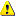 A pályázatoknak hiánytalannak kell lenniük, tartalmazniuk kell valamennyi előírt információt, kötelező mellékletet és igazoló dokumentumot: Pályázati űrlap, A. rész – adminisztratív információt tartalmaz a résztvevőkről (leendő koordinátor, kedvezményezettek és kapcsolódó szervezetek), valamint tartalmazza a projekt költségvetésének összefoglalását (közvetlenül online kell kitölteni)Pályázati űrlap, B. rész – a projekt technikai leírását tartalmazza (a portálon található benyújtási rendszerből kell letölteni, ki kell tölteni, majd össze kell állítani és újra fel kell tölteni)C. rész (közvetlenül online kell kitölteni) – a projektre vonatkozó további adatokat, többek között kötelező mutatókat tartalmazkötelező mellékletek és igazoló dokumentumok (feltöltendőek):részletes költségvetési táblázat: nem alkalmazandóa központi projektcsoport tagjainak önéletrajza: nem alkalmazandóaz elmúlt évi tevékenységi jelentések: nem alkalmazandókorábbi projektek (az elmúlt 4 év legfontosabb projektjeinek) felsorolása (sablon a B. részben található)a gyermekeket érintő tevékenységek résztvevői esetében: a Keeping Children Safe gyermekvédelmi előírásaiban ismertetett négy 

területre kiterjedő gyermekvédelmi politikaaz egyösszegű átalány kiszámítására szolgáló kalkulátora települési önkormányzat által aláírt támogató levél („A helyi hatóságot képviselő nonprofit szervezet” kategóriába tartozó pályázókra és partnerekre alkalmazandó).A pályázat benyújtásakor meg kell erősítenie, hogy felhatalmazással rendelkezik arra, hogy minden pályázó nevében eljárjon. Ezenfelül meg kell erősítenie, hogy a pályázatban megadott információk helyesek és hiánytalanok, és a résztvevők eleget tesznek az uniós finanszírozásra való jogosultság feltételeinek (különösen a támogathatóság, a pénzügyi és működési kapacitás, a kizárás stb. tekintetében). A támogatás aláírása előtt az egyes kedvezményezetteknek és kapcsolódó szervezeteknek ezt egy nyilatkozat aláírásával újra meg kell erősíteniük. A teljes körűen alá nem támasztott pályázatok elutasításra kerülnek.Pályázatának olvashatónak, hozzáférhetőnek és nyomtathatónak kell lennie.A pályázatok terjedelme legfeljebb 40 oldal a „Testvérvárosi kapcsolatok kialakítása” témakör esetében (B. rész) és 70 oldal a „Városhálózatok” témakör esetében (B. rész). Az értékelők további oldalakat nem vesznek figyelembe.A későbbiekben további dokumentumok kérhetők be Öntől (a jogalany adatainak hitelesítésére, a pénzügyi kapacitás ellenőrzésére, a bankszámla hitelesítésére stb. vonatkozóan). A benyújtási folyamatra vonatkozó további információkért (beleértve az informatikai vonatkozásokat is) tanulmányozza az online kézikönyvet!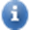 Támogathatóság Támogatható résztvevők (támogatható országok)A pályázók (a kedvezményezettek és a kapcsolódó szervezetek) támogathatóságának feltételei:jogalanyok (közjogi vagy magánjogi szervezetek) legyenek a támogatható országok egyikében, azaz valamely uniós tagállamban letelepedettek legyenek (beleértve a tengerentúli országokat és területeket is)nem uniós országok:a Polgárok, egyenlőség, jogok és értékek programhoz társult országok és azok az országok, amelyek társulási megállapodásra irányuló tárgyalásokat folytatnak, és amelyekben a megállapodás a támogatás aláírása előtt hatályba lép (a részt vevő országok felsorolása) egyéb támogathatósági feltételek:CERV-2022-CITIZENS-TOWN-TT – Testvérvárosi kapcsolatok kialakítása: a pályázóra vonatkozóan: legyen közjogi szerv vagy nonprofit szervezet: városok/települések és/vagy a helyi hatóságok egyéb szintjei vagy a testvérvárosi bizottságaik, illetve a helyi hatóságokat képviselő egyéb nonprofit szervezetek.a projektben legalább két támogatható ország településeinek kell részt vennie, amely országok közül legalább az egyiknek uniós tagállamnak kell lennie.a tevékenységeknek a projektben részt vevő támogatható országok egyikében kell megrendezésre kerülniük.az eseményeken legalább 50 közvetlen résztvevőnek kell lennie, akik közül legalább 25 résztvevőnek „meghívott résztvevőnek” kell lennie. CERV-2022-CITIZENS-TOWN-NT– Városhálózatoka pályázóra és a partnerekre vonatkozóan: legyen közjogi szerv vagy nonprofit szervezet: városok/települések és/vagy a helyi hatóságok egyéb szintjei vagy a testvérvárosi bizottságaik, illetve a helyi hatóságokat képviselő egyéb nonprofit szervezetek.a projektben legalább öt támogatható ország településeinek kell részt vennie, amely országok közül legalább háromnak uniós tagállamnak kell lennie.a tevékenységeknek a programban részt vevő, legalább két különböző támogatható országban kell megrendezésre kerülniük.A kedvezményezetteknek és a kapcsolódó szervezeteknek a pályázat benyújtása előtt regisztrálniuk kell a résztvevők nyilvántartásában, és a Központi Jóváhagyó Szolgálatnak (REA Jóváhagyó Szolgálat) jóvá kell hagynia őket. A jóváhagyáshoz a jogállásukat és a származásukat igazoló dokumentumokat kell feltölteniük.Egyéb szervezetek egyéb konzorciumi feladatkörökben vehetnek részt, például társult partnerként, alvállalkozóként, természetbeni hozzájárulást nyújtó harmadik félként stb. (lásd a 13. szakaszt).Egyedi esetek Természetes személyek – Természetes személyek NEM jogosultak támogatásra (kivéve az önálló vállalkozókat, azaz az egyéni vállalkozókat, amennyiben a társaság nem rendelkezik a természetes személy jogi személyiségétől eltérő jogi személyiséggel).Nemzetközi szervezetek – Nemzetközi szervezetek jogosultak támogatásra. A támogatható országokra vonatkozó szabályok nem vonatkoznak rájuk.Jogi személyiség nélküli szervezetek – Kivételes esetben részt vehetnek a nemzeti joguk értelmében jogi személyiséggel nem rendelkező szervezetek, amennyiben képviselőik a nevükben jogi kötelezettségeket vállalhatnak, és az Unió pénzügyi érdekeinek védelmére a jogi személyek által felajánlottakkal egyenértékű garanciákat ajánlanak fel.Uniós szervek – Uniós szervek (az Európai Bizottság Közös Kutatóközpontja kivételével) NEM lehetnek a konzorcium tagjai.Egyesületek és érdekcsoportok – A tagokból álló szervezetek „egyedüli kedvezményezettként” vagy „jogi személyiség nélküli kedvezményezettként” vehetnek részt.  Kérjük, vegye figyelembe, hogy amennyiben a tevékenységet a tagok hajtják végre (akár kedvezményezettként, akár kapcsolt jogalanyként), nekik is részt kell venniük (máskülönben a költségeik NEM számolhatók el)! 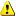 A program kapcsolattartó pontjai – Nyílt pályázati felhívások koordinátoraként vagy kedvezményezettjeként jogosultak támogatásra, ha vannak eljárásaik a projektirányítási és a tájékoztatási feladatkörök elkülönítésére, és ha bizonyítani tudják a költségek elkülönítését (azaz azt, hogy a projekthez nyújtott vissza nem térítendő támogatások nem fedeznek olyan költségeket, amelyeket a számukra nyújtott másik vissza nem térítendő támogatás fedez). Ez szükségessé teszi a következőket: analitikus számvitel használata, ami lehetővé teszi a költségfelosztási kulcsok és költségelszámolási kódok alkalmazásával végzett költségelszámolást ÉS azt, hogy e kulcsok és kódok alkalmazásával azonosítani lehessen és el lehessen különíteni a költségeket (azaz a két vissza nem térítendő támogatás bármelyikéhez lehessen azokat rendelni); a tevékenységekhez felmerült, a két vissza nem térítendő támogatással fedezett összes tényleges költség rögzítése (beleértve a közvetett költségeket is); a költségek oly módon történő elosztása, amely méltányos, tárgyilagos és reális eredményhez vezet.Jelenleg társulási megállapodásokról tárgyaló országok – A tárgyalásokat folytató országok kedvezményezettjei (lásd fent) akkor vehetnek részt a felhívásban és akkor írhatják alá a vissza nem térítendő támogatásokat, ha a tárgyalások a vissza nem térítendő támogatás aláírása előtt lezárulnak (visszamenőleges hatállyal, ha a megállapodás rendelkezik erről).Uniós korlátozó intézkedések – Bizonyos szervezetekre (pl. az Európai Unióról szóló szerződés (EUSZ) 29. cikke szerinti és az Európai Unió működéséről szóló szerződés (EUMSZ) 215. cikke szerinti uniós korlátozó intézkedések hatálya alá tartozó szervezetekre, valamint a 2013/C 205/05 számú bizottsági iránymutatás hatálya alá tartozó szervezetekre) különleges szabályok vonatkoznak. Az ilyen szervezetek semmilyen minőségben nem jogosultak részvételre, többek között kedvezményezettként, kapcsolt jogalanyként, társult partnerként, alvállalkozóként vagy harmadik feleknek nyújtott pénzügyi támogatás (ha van ilyen) kedvezményezettjeként sem. További információkért lásd: A jogalanyok hitelesítésének, a JKK kijelölésének és a pénzügyi kapacitás értékelésének szabályai. A konzorcium összetételeCERV-2022-CITIZENS-TOWN-TT – Testvérvárosi kapcsolatok kialakítása: Kizárólag egyedüli pályázók pályázatai megengedettek.A testvérvárosi pályázatokban legalább két támogatható ország településeinek kell részt vennie, amely országok közül legalább az egyiknek uniós tagállamnak kell lennie.CERV-2022-CITIZENS-TOWN-NT– VároshálózatokA pályázatokat egy legalább öt pályázóból (kapcsolt jogalanynak nem minősülő kedvezményezettekből) álló konzorciumnak kell benyújtania, amelynek eleget kell tennie a következő feltételeknek: a jogalanyok legalább öt támogatható ország települései, amely országok közül legalább háromnak uniós tagállamnak kell lennie.Támogatható tevékenységekA támogatható tevékenységek a fenti 2. szakaszban meghatározott tevékenységek.A projekteknek figyelembe kell venniük az egyéb uniós támogatási programokból finanszírozott projektek eredményeit. Az egymást kiegészítő tevékenységeket ismertetni kell a projektjavaslatokban (a pályázati űrlap B. részében).A projekteknek meg kell felelniük az uniós szakpolitikai érdekeknek és prioritásoknak (például környezetpolitika, szociálpolitika, biztonságpolitika, iparpolitika és kereskedelempolitika stb.).A harmadik feleknek nyújtott pénzügyi támogatás nem megengedett.CERV-2022-CITIZENS-TOWN-TT – Testvérvárosi kapcsolatok kialakítása:A testvérvárosi eseményeken legalább 50 közvetlen résztvevőnek kell lennie, akik közül legalább 25 résztvevőnek „meghívott résztvevőnek” kell lennie. A „meghívott résztvevők” a testvérvárosi eseményt megrendező országtól eltérő, támogatható partnerországok utazó delegációi.Földrajzi elhelyezkedés (célországok)A pályázatoknak a támogatható országokban megrendezett eseményekhez kell kapcsolódniuk (lásd fent).CERV-2022-CITIZENS-TOWN-TT – Testvérvárosi kapcsolatok kialakításaA tevékenységeknek a projektben részt vevő támogatható országok egyikében kell megrendezésre kerülniük.CERV-2022-CITIZENS-TOWN-NT– VároshálózatokA tevékenységeknek a programban részt vevő, legalább két különböző támogatható országban kell megrendezésre kerülniük.IdőtartamCERV-2022-CITIZENS-TOWN-TT – Testvérvárosi kapcsolatok kialakításaA projektek futamideje alapvetően legfeljebb 12 hónap lehet (a meghosszabbítás kellően indokolt esetben, módosítás révén lehetséges).CERV-2022-CITIZENS-TOWN-NT– Városhálózatok A projektek futamideje alapvetően 12 és 24 hónap között lehet (a meghosszabbítás kellően indokolt esetben, módosítás révén lehetséges).Etika és uniós értékekA projekteknek meg kell felelniük a következőknek:a legszigorúbb etikai normák; 	az Európai Unióról szóló szerződés 2. cikkén és az Európai Unió Alapjogi Chartájának 21. cikkén alapuló európai uniós értékek, valamint egyéb alkalmazandó uniós, nemzetközi és nemzeti jogszabályok (többek között az (EU) 2016/679 általános adatvédelmi rendelet).A projekteknek — a nemek közötti egyenlőség általános érvényesítésére vonatkozó eszköztárnak megfelelően — a nemek közötti egyenlőség és a megkülönböztetésmentesség általános érvényesítésére kell törekedniük. A projekt keretében végzett tevékenységeknek hozzá kell járulniuk a nők és férfiak egyenlő önrendelkezésének elősegítéséhez a különbözőségük megőrzése mellett, biztosítva, hogy megvalósítják a bennük rejlő összes lehetőséget és ugyanazok a jogok illessék meg őket (lásd: Non-discrimination mainstreaming instruments, case studies and ways forward). Ezenkívül arra kell törekedniük, hogy csökkenjen az adott csoportok (valamint a többszörös megkülönböztetés kockázatának kitett csoportok) megkülönböztetésének mértéke, valamint az egyének számára javuljanak az eredmények az egyenlőség terén. A pályázatoknak a nemekre és a megkülönböztetésmentességre vonatkozó megfontolásokat kell tartalmazniuk, és a projektek munkacsoportjaiban és tevékenységeiben törekedniük kell a nemi szempontból kiegyensúlyozott képviseletre. Az is fontos, hogy a kedvezményezettek által gyűjtött egyedi adatokat – minden lehetséges esetben – nemek szerint (nemek szerint lebontott adatok), fogyatékosság vagy életkor szerint lebontsák. A pályázóknak igazolniuk kell a pályázatukban, hogy tiszteletben tartják az Európai Unióról szóló szerződés 2. cikkén és az Európai Unió Alapjogi Chartájának 21. cikkén alapuló etikai elveket és uniós értékeket. A gyermekeket érintő tevékenységek résztvevőinek rendelkezniük kell továbbá a Keeping Children Safe gyermekvédelmi előírásaiban ismertetett négy területre kiterjedő gyermekvédelmi politikával. Ennek a politikának elérhetőnek kell lennie az interneten, és átláthatónak kell lennie mindazok számára, akik kapcsolatba kerülnek a szervezettel. Egyértelmű információkat kell tartalmaznia a személyzet (többek között a gyakornokok és az önkéntesek) felvételéről, és tartalmaznia kell háttér-ellenőrzéseket (biztonsági átvilágítás). Ezenkívül egyértelmű eljárásokat és szabályokat (többek között beszámolási szabályokat) és továbbképzést is tartalmaznia kell a személyzet számára.Pénzügyi és működési kapacitás, valamint kizárásPénzügyi kapacitásA pályázóknak stabil és elegendő erőforrással kell rendelkezniük a projekt sikeres végrehajtásához, és a rájuk eső rész erejéig hozzá kell járulniuk ahhoz. A több projektben részt vevő szervezeteknek elegendő kapacitással kell rendelkezniük mindezen projektek végrehajtásához.A pénzügyi kapacitás ellenőrzésére a vissza nem térítendő támogatás előkészítése során a résztvevők nyilvántartásába feltöltendő dokumentumok((pl. eredménykimutatás és mérleg, üzleti terv, engedéllyel rendelkező külső könyvvizsgáló által készített, a legutóbbi lezárt pénzügyi év elszámolásait igazoló könyvvizsgálati jelentés stb.) alapján kerül sor. Az elemzés semleges pénzügyi mutatókon alapul, de más szempontokra is tekintettel lesz, például az uniós finanszírozástól való függőségre, valamint az elmúlt évek alatti hiányra és bevételekre.Az ellenőrzésre általában minden kedvezményezett esetében sor kerül az alábbiak kivételével: közjogi szervek (a nemzeti jog szerint közjogi szervként létrejött jogalanyok, beleértve a regionális vagy nemzeti hatóságokat is) vagy nemzetközi szervezetek;ha a kért, vissza nem térítendő támogatás egyedi összege legfeljebb 60 000 EUR.Szükség esetén ez a kapcsolódó szervezetek esetében is elvégezhető.Ha úgy ítéljük meg, hogy az Ön szervezeti kapacitása nem kielégítő, kérhetünk:további információkat;megerősített pénzügyi felelősségi rendszert, azaz egyetemleges felelősséget valamennyi kedvezményezettre vagy kapcsolt jogalanyra vonatkozóan (lásd alább a 10. szakaszt);részletekben fizetett előfinanszírozást; (egy vagy több) előfinanszírozási garanciát (lásd alább a 10. szakaszt)vagyjavaslatot tehetünk az előfinanszírozás mellőzésére;kérhetjük az Ön helyettesítését, vagy szükség esetén a pályázat egészét elutasíthatjuk. További információkért lásd: A jogalanyok hitelesítésének, a JKK kijelölésének és a pénzügyi kapacitás értékelésének szabályai. Működési kapacitásA pályázóknak rendelkezniük kell a projektek sikeres végrehajtásához szükséges know-how-val, képesítésekkel és erőforrásokkal, és a rájuk eső rész erejéig hozzá kell járulniuk azokhoz (ideértve a hasonló léptékű és jellegű projektek területén szerzett elegendő tapasztalatot is). A működési kapacitás értékelésére a „Minőség” odaítélési szempont részeként kerül sor a pályázók és a projektcsoportjaik kompetenciája és tapasztalata, többek között a működési erőforrások (humán, műszaki stb.) alapján, vagy – kivételes esetben – a feladatvégrehajtás megkezdéséig a kapacitás megszerzéséhez javasolt intézkedések alapján. Ha az odaítélési szempont értékelése pozitív, a pályázók elegendő működési kapacitással rendelkezőnek minősülnek. A pályázóknak az alábbi információk megadásával kell igazolniuk kapacitásukat:a projekt irányításáért és végrehajtásáért felelős munkatársak általános profilja (képesítései és tapasztalatai);a konzorcium résztvevőinek leírása (adott esetben);korábbi projektek (az elmúlt 4 év legfontosabb projektjeinek) felsorolása.További igazoló dokumentumok bekérhetők, ha azokra szükség van a pályázó működési kapacitásának megerősítéséhez.A közjogi szervek, a tagállami szervezetek és a nemzetközi szervezetek mentesülnek a működési kapacitás ellenőrzése alól. KizárásNEM vehetnek részt azok a pályázók, akik kizárásról rendelkező uniós határozat hatálya alá tartoznak, vagy az alábbi kizárási helyzetek egyikében vannak, amely megakadályozza, hogy uniós finanszírozásban részesüljenek:csődeljárás, felszámolási eljárás alatt állnak, ügyeiket bíróság intézi, hitelezőkkel való egyezségkötésre irányuló eljárás alatt állnak, üzleti tevékenységüket felfüggesztették, vagy más hasonló eljárás alatt állnak (ideértve a pályázó tartozásaiért korlátlan felelősséggel rendelkező személyekre vonatkozó eljárást is);megsértik a társadalombiztosítási vagy adókötelezettségeket (ideértve azt is, ha ezt a pályázó tartozásaiért korlátlan felelősséggel tartozó személyek teszik);súlyos szakmai kötelességszegést követnek el (ideértve azt is, ha ezt képviseleti, döntéshozatali vagy ellenőrzési jogkörrel rendelkező személyek, tényleges tulajdonosok vagy a támogatás odaítéléséért/végrehajtásáért elengedhetetlen személyek teszik); csalást, korrupciót követtek el, összefüggésbe hozhatók bűnszervezettel, pénzmosással, terrorizmushoz kapcsolódó bűncselekményekkel (ideértve a terrorizmusfinanszírozást is), gyermekmunkával vagy emberkereskedelemmel (ideértve azt is, ha ezt képviseleti, döntéshozatali vagy ellenőrzési jogkörrel rendelkező személyek, tényleges tulajdonosok vagy a támogatás odaítéléséért/végrehajtásáért elengedhetetlen személyek teszik);jelentős hiányosságokat mutatnak valamely uniós közbeszerzési szerződés, támogatási megállapodás, pénzdíj, szakértői szerződés vagy hasonló szerződés fő kötelezettségeinek betartásában (ideértve azt is, ha ezt képviseleti, döntéshozatali vagy ellenőrzési jogkörrel rendelkező személyek, tényleges tulajdonosok vagy a támogatás odaítéléséért/végrehajtásáért elengedhetetlen személyek teszik);a 2988/95/EK rendelet 1. cikkének (2) bekezdése szerinti szabálytalanságot követtek el (ideértve azt is, ha ezt képviseleti, döntéshozatali vagy ellenőrzési jogkörrel rendelkező személyek, tényleges tulajdonosok vagy a támogatás odaítéléséért / végrehajtásáért elengedhetetlen személyek teszik);másik joghatóság alatt jöttek létre a származási országbeli adózási, szociális vagy más jogi kötelezettségek megkerülésének szándékával, vagy másik jogalanyt hoztak létre erre a célra (ideértve azt is, ha ezt képviseleti, döntéshozatali vagy ellenőrzési jogkörrel rendelkező személyek, tényleges tulajdonosok vagy a támogatás odaítéléséért / végrehajtásáért elengedhetetlen személyek teszik);A pályázókat akkor is elutasítjuk, ha kiderül, hogy: az odaítélési eljárásban való részvétel feltételeként előírt adatszolgáltatás keretében megtévesztő információt szolgáltattak vagy elmulasztották a kért információk benyújtását; korábban részt vettek a felhívás előkészítésében, és ez másként nem orvosolható versenytorzulással jár (összeférhetetlenség).Értékelési és odaítélési eljárásA pályázatoknak standard benyújtási és elbírálási eljárást kell követniük (egylépcsős benyújtás + egylépcsős értékelés). Minden pályázatot egy értékelőbizottság értékel (független külső szakértők segítségével). A pályázatokat először a formai követelmények szempontjából ellenőrzik (elfogadhatóság és támogathatóság, lásd az 5. és 6. szakaszt). Az elfogadhatónak és támogathatónak talált pályázatokat (az egyes témakörök esetében) értékelik a működési kapacitás és az odaítélési szempontok tekintetében (lásd a 7. és a 9. szakaszt), és ezt követően a pontszámuk alapján rangsorolják.Az (ugyanazon témakörön vagy költségvetési keretösszegen belül) azonos pontszámot szerzett pályázatok esetében az alábbi megközelítés alkalmazásával prioritási sorrendet állapítanak meg: Az azonos pontszámot szerzett pályázatok minden csoportját rangsorolják, a legmagasabb pontszámot szerzett csoporttal kezdve, majd csökkenő sorrendben folytatva. Az ugyanazon témakörön belül azonos pontszámot szerzett pályázatokat a „Relevancia” szempontra kapott pontszámuk szerint rangsorolják. Ha ezek a pontszámok megegyeznek, a prioritás a „Minőség” szempontra adott pontszámok alapján dől el. Ha ezek a pontszámok megegyeznek, a prioritás a „Hatás” szempontra adott pontszámok alapján dől el. Minden pályázat esetében tájékoztatást adunk az értékelés eredményéről (az értékelés eredményét ismertető levélben). A sikeres pályázatok benyújtói felkérést kapnak a vissza nem térítendő támogatás előkészítésére, a többi pályázat tartaléklistára vagy elutasításra kerül.  Finanszírozási kötelezettségvállalás elmaradása – A vissza nem térítendő támogatás előkészítésére szóló felkérés NEM minősül hivatalos finanszírozási kötelezettségvállalásnak. A vissza nem térítendő támogatás odaítélése előtt még különféle jogi ellenőrzéseket kell végeznünk: hitelesítenünk kell a jogalany adatait, ellenőriznünk kell a pénzügyi kapacitást, a kizárást stb.A vissza nem térítendő támogatás előkészítésekor párbeszédre kerül sor a projekt technikai, illetve pénzügyi vonatkozásainak finomítása érdekében, és további információkra lehet szükség Öntől. Előfordulhat az is, hogy ennek során pályázatát ki kell igazítania az értékelőbizottság ajánlásainak vagy más megfontolásoknak a kezelése érdekében. A vissza nem térítendő támogatás aláírásának előfeltétele a megfelelés.Ha úgy véli, hogy az értékelési eljárás során tévedés történt, (az értékelés eredményét ismertető levélben meghatározott határidőt és eljárásokat követően) panaszt nyújthat be. Kérjük, vegye figyelembe, hogy az elküldést követő 10 napon belül fel nem bontott értesítések úgy tekintendők, hogy azokhoz hozzáfértek, és a határidő a felbontástól/hozzáféréstől számítódik (lásd még a finanszírozási és pályázati portálon olvasható feltételeket)! Kérjük, azt is vegye tudomásul, hogy az elektronikus úton benyújtott panaszok esetében előfordulhatnak karakterszámra vonatkozó korlátozások!Odaítélési szempontokE felhívás esetében az odaítélési szempontok a következők:Relevancia: a pályázat milyen mértékben igazodik a felhívás prioritásaihoz és célkitűzéseihez; egyértelműen meghatározott igények és megbízható igényfelmérés; egyértelműen meghatározott célcsoport, a nemi szempontok megfelelő figyelembevételével; hozzájárulás az uniós stratégiai és jogalkotási környezethez; európai/transznacionális dimenzió; több országra (uniós vagy támogatható nem uniós országokra) kiterjedő hatás/érdek; az eredmények más országokban való felhasználhatósága (a helyes gyakorlatok átadhatósága); a kölcsönös bizalom/határokon átnyúló együttműködés kialakításának lehetősége. (40 pont)Minőség: a projekt egyértelműsége és következetessége; a feltárt problémák, igények és a javasolt megoldások közötti logikai összefüggések (logikai keretkoncepció); a projekt végrehajtásának módszertana a nemi szempontok megfelelő figyelembevételével (munkaszervezés, ütemezés, az erőforrások elosztása és a feladatok megoszlása a partnerek között, kockázatok és kockázatkezelés, nyomon követés és értékelés); etikai kérdések kezelése; a projekt megvalósíthatósága a javasolt időtartamon belül. (40 pont)Hatás: ambíciózus célkitűzések és az eredmények várható hosszú távú hatása a célcsoportokra/nagyközönségre; megfelelő terjesztési stratégia a fenntarthatóság és a hosszú távú hatás biztosításához; pozitív multiplikátorhatás kifejtésére adódó lehetőségek; az eredmények fenntarthatósága az uniós finanszírozás megszűnését követően. (20 pont)Maximális pontszám 100 pont.Egyedi ponthatár a „Relevancia” szempont esetében: 25/40 pont.Összetett ponthatár: 70 pont. A „Relevancia” szempontnál az egyedi ponthatárokat ÉS az összetett ponthatárt elért pályázatokat – a felhívás rendelkezésre álló költségvetésének korlátain belül – figyelembe vesszük finanszírozásra. A többi pályázat elutasításra kerül. A támogatási megállapodások jogi és pénzügyi paramétereiHa pályázatát az értékelés során elfogadhatónak találjuk, felkérjük a támogatás előkészítésére, amelynek során arra kérjük, hogy az uniós projektfelelőssel együtt készítse elő a támogatási megállapodást. A támogatási megállapodás határozza meg az Önnek nyújtott támogatás kereteit és feltételeit, különösen a teljesítendő feladatok, a beszámolás és a kifizetések tekintetében. Az alkalmazandó támogatásimegállapodás-minta (és minden egyéb releváns sablon és útmutató) megtalálható a portál referenciadokumentumait tartalmazó oldalon.A projekt kezdő időpontja és időtartama A projekt kezdő időpontját és időtartamát a támogatási megállapodás határozza meg (adatlap, 1. pont). A kezdő időpont általában a támogatás aláírása utáni időpont. Visszamenőleges hatályú alkalmazás kivételesen, megfelelően indokolt esetekben biztosítható, de semmiképpen sem lehet korábbi, mint a pályázatok benyújtási időpontja.A projekt időtartama: CERV-2022-CITIZENS-TOWN-TT – Testvérvárosi kapcsolatok kialakítása: legfeljebb 12 hónap.CERV-2022-CITIZENS-TOWN-NT – Városhálózatok: 12 és 24 hónap között. (Meghosszabbítás csak kivételesen, kellően indokolt esetben, módosítás révén lehetséges).Mérföldkövek és teljesítendő feladatokAz egyes projektek esetében kitűzött mérföldkövek és teljesítendő feladatok irányítása a portál támogatáskezelő rendszerén keresztül történik, és megtalálható a támogatási megállapodás 1. mellékletében.A támogatás formája, a finanszírozási arány és a támogatás maximális összegeA támogatás paramétereit (a támogatás maximális összegét, a finanszírozási arányt, az összes elszámolható költséget stb.) a támogatási megállapodás határozza meg (az adatlap 3. pontja és az 5. cikk).A projekt költségvetése (maximális támogatási összeg): CERV-2022-CITIZENS-TOWN-TT – Testvérvárosi kapcsolatok kialakítása: projektenként 30 000 EUR.CERV-2022-CITIZENS-TOWN-NT – Városhálózatok: nincs felső összeghatár. Az odaítélt támogatás alacsonyabb is lehet a kért összegnél. A támogatás egyösszegű átalányként nyújtott támogatás lesz. Ez azt jelenti, hogy – egyösszegű átalány vagy költségfüggetlen finanszírozás alapján – fix összeget térít meg. Az összeget a támogatást odaítélő hatóság állapítja meg az általa előzetesen megállapított változó összegek, valamint a kedvezményezettek által a projektköltségvetésükben közölt becslések alapján.Költségvetési kategóriák és a költségek elszámolhatóságára vonatkozó szabályokA költségvetési kategóriákat és a költségek elszámolhatóságára vonatkozó szabályokat a támogatási megállapodás állapítja meg (az adatlap 3. pontja, a 6. cikk és a 2. melléklet).Az e felhíváshoz kapcsolódó költségvetési kategóriák:egyösszegű átalányon alapuló hozzájárulásokCERV-2022-CITIZENS-TOWN-TT – Testvérvárosi kapcsolatok kialakításaAz egyösszegű átalány kiszámítása egy paraméteren alapul: a nemzetközi (vagy „meghívott”) résztvevők számán (a testvérvárosi eseményt megrendező országtól eltérő, a projektben részt vevő támogatható országokból utazó résztvevők számán).Egy esemény egy munkacsomagnak felel meg a pályázati űrlapon. 1 munkacsomag = 1 esemény = egy vagy több tevékenység CERV-2022-CITIZENS-TOWN-NT– VároshálózatokAz egyösszegű átalány kiszámítása két paraméteren alapul: a közvetlen résztvevők számán és az (in situ vagy online) események támogatható országainak számán.Az eseményekre meghatározott időtartamon belül kerül sor, és azok különböző tevékenységtípusokat (konferenciákat, műhelytalálkozókat, képzéseket, szemináriumokat, vitákat, webináriumokat, kiállításokat, filmvetítéseket/-forgatásokat, kampányokat, kiadványokat, felméréseket, kutatásokat, flashmobokat stb.) tartalmazhatnak. Egy esemény egy munkacsomagnak felel meg a pályázati űrlapon. 1 munkacsomag = 1 esemény = egy vagy több tevékenység Beszámolási és kifizetési rendelkezések A beszámolási és kifizetési rendelkezéseket a támogatási megállapodás állapítja meg (az adatlap 4. pontja, valamint a 21. és 22. cikk).CERV-2022-CITIZENS-TOWN-TT – Testvérvárosi kapcsolatok kialakításaA támogatás aláírását követően Ön nem részesül előfinanszírozásban.Záró kifizetés: A projekt végén kiszámítjuk az Önnek nyújtott támogatás végleges összegét. Ha bármely korábbi kifizetés teljes összege meghaladja a támogatás végleges összegét, megkérjük Önt (koordinátorát) a különbözet visszafizetésére (visszafizettetésére).CERV-2022-CITIZENS-TOWN-NT– Városhálózatok A támogatás aláírását követően Ön általában előfinanszírozásban részesül a projekttel kapcsolatos munka megkezdéséhez (a támogatás maximális összegének általában 60%-os hányada; kivételes esetben ennél kevesebb az előfinanszírozás, vagy nincs előfinanszírozás). Az előfinanszírozás kifizetésére a hatálybalépéstől számított 30 napon belül/a pénzügyi garanciavállalás (ha szükséges) előtt 10 nappal kerül sor; a későbbi időpont a mérvadó.Záró kifizetés: A projekt végén kiszámítjuk az Önnek nyújtott támogatás végleges összegét. Ha a korábbi kifizetések teljes összege meghaladja a támogatás végleges összegét, megkérjük Önt (koordinátorát) a különbözet visszafizetésére (visszafizettetésére).Minden kifizetést a koordinátor részére folyósítunk. Felhívjuk a figyelmét, hogy a kifizetések összege automatikusan csökkentésre kerül abban az esetben, ha konzorciuma valamelyik tagjának tartozása áll fenn az EU-val (a támogatást odaítélő hatósággal vagy más uniós szervvel) szemben. Az ilyen tartozásokat a támogatási megállapodásban meghatározott feltételek szerint számítjuk be (lásd a 22. cikket).Kérjük, vegye figyelembe azt is, hogy az elvégzett munkákra vonatkozó nyilvántartások vezetéséért Ön felel! Előfinanszírozási garanciák Előfinanszírozási garancia szükségessége esetén azt a támogatási megállapodás határozza meg (adatlap, 4. pont). Az összeg meghatározása a támogatás előkészítése során történik, és általában legfeljebb az Önnek nyújtott támogatáshoz tartozó előfinanszírozás összegének felel meg.A garanciát egy uniós tagállamban letelepedett, jóváhagyott banknak/pénzügyi intézménynek kell euróban kibocsátania. Amennyiben Ön nem uniós országban letelepedett, és szeretne országának egyik bankja/pénzügyi intézménye által kibocsátott garanciát nyújtani, szíveskedjen felvenni velünk a kapcsolatot (kivételes esetben ez elfogadható, ha egyenértékű biztosítékot nyújt):Bankszámlán zárolt összegek NEM fogadhatók el pénzügyi garanciaként.Az előfinanszírozási garancia hivatalosan NEM kapcsolódik a konzorcium egyes tagjaihoz, ami azt jelenti, hogy Ön szabadon szervezheti meg, hogyan biztosítja a garancia összegét (egy vagy több kedvezményezettel, a teljes összegre vagy részösszegekre vállalt több garanciával, az érintett kedvezményezettel vagy másik kedvezményezettel stb.). Fontos azonban, hogy a kért összegre legyen fedezet, és a garanciá(ka)t időben küldje el nekünk, hogy teljesíthessük az előfinanszírozást (a portálra szkennelt másolatot töltsön fel ÉS az eredetit postai úton küldje el).Velünk kötött megállapodás esetén a bankgaranciát harmadik fél által nyújtott garancia is helyettesítheti.A garanciát a támogatás végén, a támogatási megállapodásban megállapított feltételek szerint felszabadítjuk.IgazolásokA tevékenység típusától, a támogatás összegének nagyságrendjétől és a kedvezményezettek típusától függően különböző igazolások benyújtását kérhetjük Öntől. Az egyes igazolások típusát, ütemtervét és küszöbértékeit a támogatási megállapodás állapítja meg (az adatlap 4. pontja és a 24. cikk).A visszafizettetések esetén alkalmazandó felelősségi rendszerA visszafizettetések esetén alkalmazandó felelősségi rendszert a támogatási megállapodás állapítja meg (az adatlap 4.4. pontja és a 22. cikk).A kedvezményezettek esetében az alábbiak valamelyike érvényesül:korlátozott egyetemleges felelősség egyedi felső összeghatárokkal – minden kedvezményezett a számára nyújtott maximális támogatási összeg erejéig vállal felelősséget;feltétel nélküli egyetemleges felelősség – minden kedvezményezett a tevékenységre nyújtott maximális támogatási összeg erejéig vállal felelősséget; vagyegyéni pénzügyi felelősség – minden kedvezményezett kizárólag a saját tartozásaiért vállal felelősséget. Ezenfelül a támogatást odaítélő hatóság előírhatja a kapcsolódó szervezetek (kedvezményezettjükkel együtt vállalandó) egyetemleges felelősségét.A projekt végrehajtására vonatkozó rendelkezésekSzellemitulajdon-jogokra vonatkozó szabályok: lásd a támogatásimegállapodás-mintát (16. cikk és 5. melléklet)az eredmények felhasználásához fűződő jogok: IgenKommunikáció, ismeretterjesztés és a finanszírozás láthatósága: lásd a támogatásimegállapodás-mintát (17. cikk és 5. melléklet)további kommunikációs és ismeretterjesztési tevékenységek: IgenEgyéb sajátosságok n.a.Megfelelés hiánya és szerződésszegésA támogatási megállapodás (5. fejezete) rendelkezik azokról az intézkedésekről, amelyeket szerződésszegés esetén alkalmazhatunk (és a megfelelés hiányával kapcsolatos egyéb kérdésekről). További információkért lásd a megjegyzésekkel ellátott támogatási megállapodást. Hogyan kell a pályázatot benyújtani?Valamennyi pályázatot a finanszírozási és pályázati portál elektronikus benyújtási rendszerén keresztül kell benyújtani. A papíralapú pályázatokat NEM fogadjuk el. A pályázat benyújtása két lépésből álló folyamat: felhasználói fiók létrehozása és szervezetének regisztrálása A benyújtási rendszer (a pályázás egyetlen módja) használatához minden résztvevőnek EU Login felhasználói fiókot kell létrehoznia.Az EU Login-fiók létrehozását követően regisztrálhatja szervezetét a résztvevők nyilvántartásában. A regisztráció véglegesítésekor egy 9 számjegyű résztvevő-azonosító kódot (PIC-kód) fog kapni.a pályázat benyújtásaLépjen be az elektronikus benyújtási rendszerbe a Topic [Téma] oldalon található Search Funding & Tenders [Finanszírozás és pályázatok keresése] menüpontból (vagy a pályázatok benyújtására vonatkozó felkérésre küldött pályázatok esetében a felkérést ismertető levélben megadott linkre kattintva)!4 részből álló pályázatát a következőképpen nyújtsa be: Az A. rész adminisztratív információt tartalmaz a pályázó szervezetekről (leendő koordinátor, kedvezményezettek és kapcsolódó szervezetek), valamint tartalmazza a projekt költségvetésének összefoglalását. Közvetlenül online töltse ki!A B. rész (a tevékenység leírása) a pályázat technikai tartalmát tartalmazza. Töltse le a Word-formátumú kötelező sablont a benyújtási rendszerből, töltse ki, és PDF-fájlként töltse fel!A C. rész a projektre vonatkozó további adatokat tartalmazza. Közvetlenül online kell kitölteni.Mellékletek (lásd az 5. szakaszt). Töltse fel a mellékleteket PDF-fájlként (az üres helyektől függően egy vagy több fájlként! Excel-fájlként való feltöltés az adott fájl típusától függően lehetséges. A pályázatnak igazodnia kell az oldalszámra vonatkozó korlátozásokhoz (lásd az 5. szakaszt); a megengedett oldalszámon felüli oldalakat figyelmen kívül hagyjuk. A dokumentumokat a megfelelő kategóriába kell feltölteni a benyújtási rendszerben, egyébként a pályázat hiányosnak – és így elfogadhatatlannak – minősülhet.A pályázatot a felhívásban feltüntetett határidőig kell benyújtani (lásd a 4. szakaszt). E határidőt követően a rendszer lezárul, és a pályázatok már nem nyújthatók be. A pályázat benyújtását követően visszaigazoló e-mailt kap (amelyben szerepel pályázatának benyújtási dátuma és időpontja). Ha nem kapja meg ezt a visszaigazoló e-mailt, az azt jelenti, hogy pályázatát NEM nyújtotta be. Amennyiben úgy véli, hogy ez a benyújtási rendszer hibájának tulajdonítható, haladéktalanul panaszt kell tennie az informatikai ügyfélszolgálat webes űrlapjának kitöltésével, amelyben ki kell fejtenie a körülményeket, és amelyhez csatolnia kell a pályázat másolatát (és lehetőség szerint képernyőképeket a történtek igazolásához).A folyamatokra és az eljárásokra vonatkozó részleteket az online kézikönyv ismerteti. Az online kézikönyv gyakran ismételt kérdésekre mutató linkeket és a portál elektronikus adatcsererendszerére vonatkozó részletes utasításokat is tartalmaz.SegítségnyújtásA lehetőségekhez mérten próbálja maga megtalálni a szükséges válaszokat ebben és a többi dokumentumban (korlátozott erőforrásaink vannak a közvetlen megkeresések kezelésére):online kézikönyv; a témaköröket ismertető oldalon található gyakran ismételt kérdések (a nyílt pályázati felhívásokhoz kapcsolódó kérdések esetén; a pályázatok benyújtására vonatkozó felkérésre küldött pályázatok esetében nem alkalmazandó)a portálon található gyakran ismételt kérdések (általános kérdések esetén).Kérjük, a témaköröket ismertető oldalt is tanulmányozza rendszeresen, ugyanis ott tesszük közzé a felhívások aktualitásait! (A felhívás aktualizálása esetén közvetlenül felvesszük Önnel a kapcsolatot a meghívásokhoz.)KapcsolatA portálon található benyújtási rendszerrel kapcsolatos egyedi kérdésekért vegye fel a kapcsolatot az informatikai ügyfélszolgálattal!A nem informatikai vonatkozású kérdéseket a következő e-mail címre kell küldeni: EACEA-CERV@ec.europa.eu. Kérjük, egyértelműen tüntesse fel a felhívás hivatkozási számát és azt a témát, amelyre a kérdése vonatkozik (lásd a fedőlapot)!FontosVÁLTOZÁSOK ELŐZMÉNYEIVÁLTOZÁSOK ELŐZMÉNYEIVÁLTOZÁSOK ELŐZMÉNYEIVÁLTOZÁSOK ELŐZMÉNYEIVáltozatA közzététel dátumaVáltozásOldal1.02021.11.16.Eredeti változat (a 2021-2022 közötti időszakra vonatkozó többéves pénzügyi keret)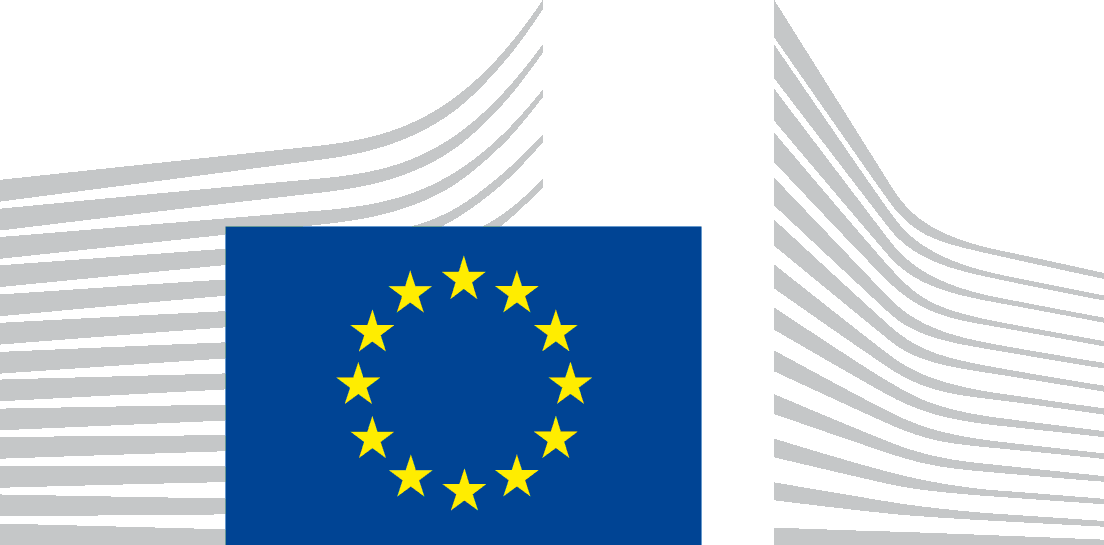 EURÓPAI OKTATÁSI ÉS KULTURÁLIS VÉGREHAJTÓ ÜGYNÖKSÉG (EACEA)EACEA.B – Kreativitás, polgárság és közös műveletekEACEA.B.3 – Európa a polgárokértTémakörA témakörre elkülönített költségvetés1. — Testvérvárosi kapcsolatok kialakítása4 500 000 EUR 2. — Városhálózatok6 500 000 EUR Ütemterv és határidők (irányadó)Ütemterv és határidők (irányadó)A felhívás indítása:2021. november 16.Benyújtási határidő:2022. március 24., közép-európai (brüsszeli) idő szerint 17.00 óraÉrtékelés:2022. március–júniusAz értékelés eredményeire vonatkozó tájékoztatás:2022. június–júliusA támogatási megállapodás aláírása:2022. augusztus–novemberOdaítélési szempontokAz odaítéléshez szükséges legalacsonyabb pontszámMaximális pontszámRelevancia 2540Minőség – A projekt kialakítása és végrehajtásan.a.40Hatásn.a.20Összpontszám (az odaítéléshez szükséges legalacsonyabb pontszám)70100 FONTOS INFORMÁCIÓ Ne várjon az utolsó pillanatig — Pályázatát a határidő előtt megfelelő időben töltse ki, hogy elkerülhesse az utolsó pillanatban esetlegesen felmerülő technikai problémákat! Az utolsó pillanatban történő benyújtás miatti problémákért (pl. túlterheltség stb.) teljes mértékben Ön vállalja a kockázatot. A felhívás határidői NEM hosszabbíthatók meg.Rendszeresen tanulmányozza a portál témaköröket ismertető oldalát! Ott közöljük a felhívással kapcsolatos aktualitásokat és a további információkat (a felhívás és a témakörök aktualizálása).Finanszírozási és pályázati portál, elektronikus adatcsererendszer — A pályázat benyújtásával minden résztvevő elfogadja az elektronikus adatcsererendszernek a portálon olvasható feltételek szerinti használatát.Regisztráció — A pályázatok benyújtása előtt minden kedvezményezettnek, kapcsolt jogalanynak és társult partnernek regisztrálnia kell magát a résztvevők nyilvántartásában. A résztvevői azonosító kód (résztvevőnként egy) kötelező a pályázati űrlaphoz.Konzorciumi feladatkörök — Konzorciumának létrehozásakor gondoljon azokra a szervezetekre, amelyek segítik Önt célkitűzései elérésében és a problémamegoldásban!A feladatköröket a projektben való részvétel mértéke szerint kell kiosztani. A fő résztvevőknek kedvezményezettként vagy kapcsolt jogalanyként kell részt venniük, más szervezetek társult partnerként, alvállalkozóként, természetbeni hozzájárulást nyújtó harmadik félként vehetnek részt. A társult partnereknek és a természetbeni hozzájárulást nyújtó harmadik feleknek viselniük kell saját költségeiket (nem válnak uniós finanszírozás hivatalos kedvezményezettjeivé). Az alvállalkozók igénybevételének általában korlátozott részt kell kitenniük, és az alvállalkozói tevékenységeket harmadik feleknek kell elvégezniük (nem a kedvezményezettek/kapcsolódó szervezetek egyikének). Ha az alvállalkozók igénybevétele meghaladja az összes elszámolható költség 30%-át, ezt meg kell indokolni a pályázatban.Koordinátor — Több kedvezményezettnek nyújtott támogatások esetén a kedvezményezettek konzorciumként (kedvezményezettek csoportjaként) vesznek részt. Ki kell választaniuk egy koordinátort, aki gondoskodik a projekt irányításáról és koordinálásáról, és képviseli a konzorciumot a támogatást odaítélő hatóság felé. Egy kedvezményezettnek nyújtott támogatások esetén automatikusan az egyetlen kedvezményezett a koordinátor.Kapcsolódó szervezetek — A pályázók részt vehetnek kapcsolódó szervezetek közreműködésével (ezek olyan jogalanyok, amelyek kapcsolódnak a tevékenységben részt vevő kedvezményezetthez, hasonló jogokkal és kötelezettségekkel rendelkeznek, mint a kedvezményezettek, de nem jogosultak a támogatás aláírására, és ezért maguk nem válnak kedvezményezetté). A támogatási pénzösszeg egy részét megkapják, ezért eleget kell tenniük a felhívás valamennyi feltételének, és jóvá kell hagyni őket (mint a kedvezményezetteket), azonban (adott esetben) a konzorcium összetételére vonatkozóan előírt támogathatósági minimumfeltételeknél nem számítanak.Társult partnerek — A pályázók részt vehetnek társult partnerekkel (azaz olyan partnerszervezetekkel, amelyek részt vesznek a tevékenységben, de nem jogosultak arra, hogy támogatási pénzösszeget kapjanak). Finanszírozás nélkül vesznek részt, ezért nem kell jóváhagyni őket.Konzorciumi megállapodás — Gyakorlati és jogi okok miatt érdemes olyan belső megállapodásokat létrehozni, amelyek lehetővé teszik Önnek a rendkívüli vagy váratlan körülmények kezelését (minden esetben, még akkor is, ha a támogatási megállapodás értelmében nem kötelező). A konzorciumi megállapodás lehetőséget nyújt arra is, hogy saját konzorciumának belső elvei és paraméterei szerint csoportosítsa át a támogatási pénzösszeget (például egy kedvezményezett átcsoportosíthatja a támogatási pénzösszegét egy másik kedvezményezetthez. A konzorciumi megállapodás így lehetővé teszi Önnek, hogy az uniós támogatást a konzorciumán belüli igényekhez igazítsa, és jogvita esetén az Ön védelmét is segíti.Kiegyensúlyozott projektköltségvetés — A vissza nem térítendő támogatás elnyerésére irányuló pályázatoknak kiegyensúlyozott projektköltségvetést és a projekt sikeres végrehajtásához elegendő egyéb erőforrást kell biztosítaniuk (pl. saját hozzájárulásokat, a tevékenység által generált bevételeket, harmadik felek által nyújtott hozzájárulásokat stb.). Előfordulhat, hogy becsült költségeinek csökkentésére kérjük Önt, ha azok nem számolhatók el (a túlzott költségek esetében is). A nyereségszerzés tilalmára vonatkozó szabály — A támogatások NEM termelhetnek nyereséget (azaz többletbevétel + a költségeket meghaladó uniós támogatás). Ezt a projekt végén ellenőrizzük. A kettős finanszírozás tilalma — Az uniós költségvetésből nyújtott kettős finanszírozás szigorú tilalma érvényesül (kivéve az uniós szinergiákkal kapcsolatos tevékenységek keretében). A szinergiákkal kapcsolatos tevékenységeken kívül bármely adott tevékenység kizárólag EGY támogatásban részesülhet az uniós költségvetésből, és a költségtételek semmilyen körülmények között NEM számolhatók el két különböző uniós tevékenységhez.Lezárult/folyamatban lévő projektek — A már lezárult projektekre irányuló pályázatokat elutasítjuk; a már elkezdődött projektekre irányuló pályázatokat eseti alapon értékeljük (ebben az esetben nem téríthetők vissza olyan költségek, amelyek a kezdő időpont/a pályázatok benyújtási határideje előtt merültek fel).A támogatás uniós működési támogatásokkal való ötvözése — A támogatás ötvözhető más uniós működési támogatásokkal, ha a projekt továbbra is a működési támogatásra vonatkozó munkaprogram hatókörén kívül esik, és Ön biztosítja azt, hogy a költségtételek egyértelműen elkülönüljenek a számviteli nyilvántartásában és azokat NEM számolta el kétszer (lásd a megjegyzésekkel ellátott támogatási megállapodás 6.2.E. cikkét). Több pályázat — A pályázók ugyanazon felhívás keretében több pályázatot benyújthatnak különböző projektekre (és azokra finanszírozást ítélhetünk oda).A szervezetek részt vehetnek több pályázatban.Ha azonban nagyon hasonló projektre több pályázat érkezik be, csak egy pályázatot fogadunk el és értékelünk; a pályázókat felkérjük az egyik visszavonására (vagy elutasítjuk).Újbóli benyújtás — A pályázatok a benyújtási határidőig módosíthatók és újra benyújthatók.Elutasítás — A pályázat benyújtásával minden pályázó elfogadja az e pályázati felhívásban meghatározott feltételeket (és a felhívásban hivatkozott dokumentumokat). A felhívás feltételeinek nem megfelelő pályázatokat elutasítjuk. Ez a pályázókra is vonatkozik: Minden pályázónak teljesítenie kell a kritériumokat; ha bármelyikük nem teljesíti, mással kell helyettesíteni őket, különben a pályázat egészét elutasítjuk.Visszavonás — Adódhatnak olyan körülmények, amelyek szükségessé tehetik a felhívás visszavonását. Ebben az esetben a felhívás vagy a témakör aktualizálása útján tájékoztatjuk Önt. Kérjük, vegye figyelembe, hogy a visszavonás nem jogosít kártérítésre!Nyelv — Pályázatát az EU bármelyik hivatalos nyelvén benyújthatja (a projekt kivonatának/összefoglalásának azonban mindig angolul kell szerepelnie). A hatékonyság végett határozottan javasoljuk az angol nyelv használatát a pályázat egészéhez. Ha szüksége van a felhíváshoz tartozó dokumentációra az EU másik hivatalos nyelvén, kérjük, a felhívás közzétételétől számított 10 napon belül nyújtson be erre vonatkozó kérelmet (a kapcsolattartási adatokért lásd a 12. szakaszt).Átláthatóság — Az uniós költségvetési rendelet 38. cikkének megfelelően az odaítélt, vissza nem térítendő uniós támogatásokra vonatkozó információkat minden évben az EUROPA honlapon tesszük közzé.Ezen információk a következők:a kedvezményezettek neve;a kedvezményezettek címe;az odaítélt támogatás célja;az odaítélt maximális összeg.A közzétételről kivételes esetben lemondhatunk (indokolt és kellően megalapozott kérelem alapján), ha fennáll az a kockázat, hogy a közzététel veszélyeztetheti az Európai Unió Alapjogi Chartája szerint Önt megillető jogokat és szabadságokat vagy károsíthatja az Ön kereskedelmi érdekeit.Adatvédelem — Az e felhívás keretében történő pályázatbenyújtás személyes adatok gyűjtésével, felhasználásával és kezelésével jár. Ezen adatok kezelése az alkalmazandó jogi keretnek megfelelően történik. Az adatkezelés kizárólag pályázatának értékelése, az Önnek nyújtott támogatás későbbi kezelése, valamint szükség esetén a program nyomon követése, értékelése és közlése céljából történik. A részleteket a finanszírozási és pályázati portálon található adatvédelmi nyilatkozat fejti ki.